Title of article in English (lowercase, bold, Georgia 11 font, centralized)Title of article in English (lowercase, bold, Georgia 11 font, centralized)The title must contain up to 15 words The content expressed in this article is the sole responsibility of its authors.Introduction (lowercase, bold, Georgia 11 font, left-aligned, unnumbered)The Introduction must contextualize the proposal of the manuscript, justification and objectives. Georgia 11 font, black, 1.5 line spacing for the entire article. Indent the first line of paragraphs by 1.27 cm. The text must follow the American Psychological Association (APA) standards.Citations throughout the manuscriptDirect quotes of less than 40 words must be incorporated in the text paragraph, in double quotes. E.g.: “Thus, the school left over for the poor, characterized by its assistance and welcoming missions, becomes a caricature of social inclusion” (Libâneo, 2012, p. 23).Direct quotes with more than 40 words must appear without quotation marks in a paragraph in block format, indented 2.54 cm from the left margin, justified, font 11, single spacing. E.g.:Transcripts longer than 40 words must be presented with an indentation of 2.54 cm from the left margin, line spacing 1.5, Georgia font 11. The separation of the transcribed passage from the rest of the text is done using only one line of space. (Author, year, p. x or p. y - x).pp. 12 - just one pagepp. 12 - 13 - if two continuous pagespp. 12 and 10 - if they are discontinuous pages.Note 1: Do not use the terms apud, op. cit, id. ibid., and others. They are not part of the APA standardsNote 2: Including elements in a direct quoteNote 3: Other casesThroughout the manuscript, tables, graphs, maps, figures and visual resources in general must be presented centralized, indicated in the body of the text, numbered, with title above (Georgia 11) and font, placed as a note (Georgia 8 - in italics). Images must have a minimum resolution of 300X300, size between 6 x12 cm, in PNG or JPG format.Examples:Figure 1. Activities developed at X  School Note:Table 1.Analysis of samples x collected in the laboratory                                                                                                 Note:Same format for charts, graphs, maps and other visual resources.All notes must be formatted as footnotes. It is advisable to avoid them, only use when explanation is necessary.DevelopmentThe development is a fundamental part of the manuscript, it is important that the exposition of the text in an argumentative set is presented in a detailed and orderly manner. Thus, it is suggested that it be divided into topic and subtopics.The development of the work, the fundamental discussions, methodological procedures must be presented (it must present in detail how the study was carried out, the type of study, the identification of the main characteristics of the research) and the results. Considering the requirements of different scientific areas.Georgia 11 font, black, 1.5 line spacing for the entire article. Indent the first line of paragraphs by 1.27 cm. The text must follow the American Psychological Association (APA) standards.Topics (lowercase, bold, Georgia 11 font, left-aligned, unnumbered)Georgia 11 font, black, 1.5 line spacing for the entire article. Indent the first line of paragraphs by 1.27 cm. The text must follow the American Psychological Association (APA) standards.Do not number topicsSubtopics (lowercase, bold italics, Georgia 11 font, left-aligned, unnumbered)Georgia 11 font, black, 1.5 line spacing for the entire article. Indent the first line of paragraphs by 1.27 cm. The text must follow the American Psychological Association (APA) standards.Do not number subtopicsFinal considerations/ Conclusions (lowercase, bold, Georgia 11 font, left-aligned, unnumbered)Georgia 11 font, black, 1.5 line spacing for the entire article. Indent the first line of paragraphs by 1.27 cm. The text must follow the American Psychological Association (APA) standards.Do not number Funding agencyState whether the work was supported by any funding agency (if not, this section can be disregarded).REFERENCES(Uppercase, bold, Georgia 11 font, centralized, unnumbered)References must follow the rules of the American Psychological Association (APA). Single spacing and a space between references. Georgia font 10.Only references that have been cited throughout the text should be inserted. References must be indicated in alphabetical order by the authors' surname, according to APA rules and formatting indicated below.Recurring problems such as: cited and unlisted references, and their inverse; incomplete; using a format other than the one indicated will be returned to the authors.Follow the reference organization model indicated below.For situations not approached here, see updated APA manuals.REFERENCE MODELS - GENERAL RULESNote: For the structuring of the guidelines based on the APA, the following references were consulted: Pontifícia Universidade Católica de Minas Gerais - Sistema Integrado de Biblioteca (2020). Aplicabilidade das Normas de APA para Formatação de Artigos Científicos de acordo com atualizações da 7ª edição. file:///C:/Users/cirle/Downloads/treinamento-apa-2020%20(2).pdfBibliotecas do Politécnico de Leiria (s.d.). Guia para elaboração de citações e referências bibliográficas – Normas APA 7ª edição. file:///C:/Users/cirle/Downloads/Guia_APA_7%C2%AAEd._v1.pdfSistema de Bibliotecas da Universidade de Brasília (SiB-UnB) - Biblioteca Central Coordenadoria de Atendimento ao Usuário Setor de Referência (2021). Estilo APA Regras gerais para citações, referências e formatação. file:///C:/Users/cirle/Downloads/Estilo-APA.pdfA B S T R A C TARTICLE INFORMATIONText containing objective, methodological procedures, development/results final considerations/conclusions of the work with a minimum of 150 and a maximum of 250 words in English. Georgia 8 font, single spacing. It must not contain citations.Articles outside the format contained in the official Diversitas Journal template will not be accepted.Article process:Submitted: xx/xx/202x      Approved: xx/xx/202x      Published: xx/xx/202x       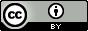 Text containing objective, methodological procedures, development/results final considerations/conclusions of the work with a minimum of 150 and a maximum of 250 words in English. Georgia 8 font, single spacing. It must not contain citations.Articles outside the format contained in the official Diversitas Journal template will not be accepted.Keywords representing the work, these must not be contained in the title of the article.Keywords:Between 3 and 5 keywords, separated by commas, lowercase. Font Georgia 8,Right-justifiedIn English  Keywords:Between 3 and 5 keywords, separated by commas, lowercase. Font Georgia 8,Right-justifiedIn PortugueseRESUMEKeywords representing the work, these must not be contained in the title of the article.Keywords:Between 3 and 5 keywords, separated by commas, lowercase. Font Georgia 8,Right-justifiedIn English  Keywords:Between 3 and 5 keywords, separated by commas, lowercase. Font Georgia 8,Right-justifiedIn PortugueseText containing objective, methodological procedures, development/results final considerations/conclusions of the work with a minimum of 150 and a maximum of 250 words in English. Georgia 8 font, single spacing. It must not contain citations.Articles outside the format contained in the official Diversitas Journal template will not be accepted.Keywords representing the work, these must not be contained in the title of the article.Keywords:Between 3 and 5 keywords, separated by commas, lowercase. Font Georgia 8,Right-justifiedIn English  Keywords:Between 3 and 5 keywords, separated by commas, lowercase. Font Georgia 8,Right-justifiedIn PortugueseCitation typeFirst citation in the textQuotessubsequent intextFormat betweenparentheses, firstquote in textFormat betweenparentheses, quotessubsequent intextWork of the authorSantos (2010)Santos (2010)(Santos, 2010)(Santos, 2010)Work of two authorsAlhashim e Arpan (1992)Alhashim e Arpan (1992)(Alhashim & Arpan 1992)(Alhashim & Arpan 1992)Work by three or more authorsFord et al. (2003)Ford et al. (2003)(Ford et al., 2002)(Ford et al., 2002)Entities (identified byabbreviations) asauthorsInstituto de Pesquisa Econômica Aplicada (IPEA, 2010)IPEA (2010)(Instituto de Pesquisa Econômica Aplicada
[IPEA], 2010)(IPEA, 2010)[  ]Interpolations (explanation), additions or comments.Ex.: There were also prostitutes. . . [who] after cutting the men with whom they had slept with a razor, but who refused to pay for the program, [they ended up being sentenced to internment in an asylum] (Arbex, 2013, p. 30).. . .With spacing between pointsAllows you to omit words from the text. Do not use at the beginning or end of sentences.Ex.: There were also prostitutes. . . [who] after cutting the men with whom they had slept with a razor, but who refused to pay for the program, [they ended up sentenced to internment in an asylum] (Arbex, 2013, p. 30)[Sic]Indicates error in the original text.Different authors with the same surnames.Include the authors' initials in all citations in the text, even if the year of publication is different.(C. Barbosa, 1958)(O. Barbosa, 1980)Different authors with the same surnames and initials.Include all names in all citations, even if the year of publication is different.(Petter Janet, 1976)(Pierre Janet, 1906)Publication by the same author with the same date.(Santos, 2010a) (Santos, 2010b) (Almeida & Santos, 2018a) (Almeida & Santos, 2018b)(Calazans, s.d.-a, s.d.-b)Several documents by the same author, different dates. Organizing in chronological order by separating the dates with a comma.(Pereira, 1989, 1991, 1995) Pereira (1989, 1991, 1995)Several authors cited simultaneously. Organizing in alphabetical order.(Santos et al., 2011; Figueira, 2002; Rocha & Linton, 2000) Santos et al. (2011), Figueira (2002) e Rocha e Linton (2000)Left alignmentSuruagy, D. C., Ayastuy, A. C., Almeida, J. P. (2020). A utilização do jogo eletrônico nas aulas de Geografia: relatos de experiência. Diversitas Journal, 5(3), 2026-2038, jul./set.2020. https://periodicos.ifal.edu.br/diversitas_journal/article/view/1219. Suruagy, D. C., Ayastuy, A. C., Almeida, J. P. (2020). A utilização do jogo eletrônico nas aulas de Geografia: relatos de experiência. Diversitas Journal, 5(3), 2026-2038, jul./set.2020. https://periodicos.ifal.edu.br/diversitas_journal/article/view/1219. Alphabetical order by authorSuruagy, D. C., Ayastuy, A. C., Almeida, J. P. (2020). A utilização do jogo eletrônico nas aulas de Geografia: relatos de experiência. Diversitas Journal, 5(3), 2026-2038, jul./set.2020. https://periodicos.ifal.edu.br/diversitas_journal/article/view/1219. Suruagy, D. C., Ayastuy, A. C., Almeida, J. P. (2020). A utilização do jogo eletrônico nas aulas de Geografia: relatos de experiência. Diversitas Journal, 5(3), 2026-2038, jul./set.2020. https://periodicos.ifal.edu.br/diversitas_journal/article/view/1219. Highlight of titles or journal is italicizedSuruagy, D. C., Ayastuy, A. C., Almeida, J. P. (2020). A utilização do jogo eletrônico nas aulas de Geografia: relatos de experiência. Diversitas Journal, 5(3), 2026-2038, jul./set.2020. https://periodicos.ifal.edu.br/diversitas_journal/article/view/1219. Suruagy, D. C., Ayastuy, A. C., Almeida, J. P. (2020). A utilização do jogo eletrônico nas aulas de Geografia: relatos de experiência. Diversitas Journal, 5(3), 2026-2038, jul./set.2020. https://periodicos.ifal.edu.br/diversitas_journal/article/view/1219. Indentation of subsequent lines is 1.27cmSuruagy, D. C., Ayastuy, A. C., Almeida, J. P. (2020). A utilização do jogo eletrônico nas aulas de Geografia: relatos de experiência. Diversitas Journal, 5(3), 2026-2038, jul./set.2020. https://periodicos.ifal.edu.br/diversitas_journal/article/view/1219. Suruagy, D. C., Ayastuy, A. C., Almeida, J. P. (2020). A utilização do jogo eletrônico nas aulas de Geografia: relatos de experiência. Diversitas Journal, 5(3), 2026-2038, jul./set.2020. https://periodicos.ifal.edu.br/diversitas_journal/article/view/1219. Single space between linesSuruagy, D. C., Ayastuy, A. C., Almeida, J. P. (2020). A utilização do jogo eletrônico nas aulas de Geografia: relatos de experiência. Diversitas Journal, 5(3), 2026-2038, jul./set.2020. https://periodicos.ifal.edu.br/diversitas_journal/article/view/1219. Suruagy, D. C., Ayastuy, A. C., Almeida, J. P. (2020). A utilização do jogo eletrônico nas aulas de Geografia: relatos de experiência. Diversitas Journal, 5(3), 2026-2038, jul./set.2020. https://periodicos.ifal.edu.br/diversitas_journal/article/view/1219. et al is not used in the references, it is necessary to cite all the authors.Two (2) to twenty (20) authorsSurname and initials of all authors. Indicate all authors up to 20.et al is not used in the references, it is necessary to cite all the authors.Two (2) to twenty (20) authorsThe last author is preceded by &.et al is not used in the references, it is necessary to cite all the authors.Two (2) to twenty (20) authorsNeves, L., Coelho, L. S., Esteves, A., Barbosa, A., Madeira, E., Oliveira, J., Cardoso, J., Gonçalves, T., & Barbosa, G.et al is not used in the references, it is necessary to cite all the authors.Twenty-one (21) or more authorsAuthor's Surname and Initials 1 through Author's Surname and Initials 19, … (ellipsis) Last Author's Surname and Initials.et al is not used in the references, it is necessary to cite all the authors.Twenty-one (21) or more authorsKalney, E., Kanamitsu, M., Kistler, R., Collins, W., Deaven, D., Gandin, L., Iredell, M., Saha, S., White, G., Woollen, J., Zhu, Y., Chelliah, M., Ebisuzaki, W., Higgins, W., Janowiak, K., Mo, K. C., Ropelewski, C., Wang, J., Leetmaa, A., ... Joseph, D.If there is no reference to the date of publication in the work, the abbreviation n.d. is used (means no date, without date)Peres, A. (s.d.). Normas da APA. https://sites.google.com/site/alexandreperes/normas-daapaPeres, A. (s.d.). Normas da APA. https://sites.google.com/site/alexandreperes/normas-daapaComplete bookData relating to the edition are presented as they appear in the source and are only mentioned from the 2nd edition onwards.You must use the superscript optionDoes not include editing locationLuck, H. (2010). Liderança em gestão escolar. (4a ed.). Vozes.Ornelas, M. M. G. (2000). Perícia contábil (3a ed.). Atlas.Luck, H. (2010). Liderança em gestão escolar. (4a ed.). Vozes.Ornelas, M. M. G. (2000). Perícia contábil (3a ed.). Atlas.E-bookAuthor – follows the format already indicated.When the author is Institutions and Entities, follow the model below, full names without the acronym, followed by the year of publication.Titles in English must appear translated in parentheses.URL or DOI, without adding “Retrieved from:” or “Available from:” before the linkAmerican Psychological Association. (2020). Publication manual of the American Psychological Association [Manual de publicação da Associação Americana de Psicologia]. (7th ed.). https://doi.org/10.1037/0000165-000Bibliotecas do Politécnico de Leiria (s.d.). Guia para elaboração de citações e referências bibliográficas – Normas APA 7ª edição. file:///C:/Users/cirle/Downloads/Guia_APA_7%C2%AAEd._v1.pdfAuthor – follows the format already indicated.When the author is Institutions and Entities, follow the model below, full names without the acronym, followed by the year of publication.Titles in English must appear translated in parentheses.URL or DOI, without adding “Retrieved from:” or “Available from:” before the linkAmerican Psychological Association. (2020). Publication manual of the American Psychological Association [Manual de publicação da Associação Americana de Psicologia]. (7th ed.). https://doi.org/10.1037/0000165-000Bibliotecas do Politécnico de Leiria (s.d.). Guia para elaboração de citações e referências bibliográficas – Normas APA 7ª edição. file:///C:/Users/cirle/Downloads/Guia_APA_7%C2%AAEd._v1.pdfBook chaptersBook title (italics)Do not put a period between the title and the edit in parentheses, nor after the DOI or URL, if anyIf you have two publishers, separate them with a semicolon (;)Souza, J. C. O. (2017). Professor, é pra copiar? O recurso lúdico nas aulas de Geografia como mediador da aprendizagem na educação básica. In:, J. P. Almeida, D. R. Calazans, E. P. Almeida, C. J. S. Santos (orgs.), Ensinando Geografia na educação básica: práticas docentes em sala de aula. (pp. 145-171). Edufal.Book title (italics)Do not put a period between the title and the edit in parentheses, nor after the DOI or URL, if anyIf you have two publishers, separate them with a semicolon (;)Souza, J. C. O. (2017). Professor, é pra copiar? O recurso lúdico nas aulas de Geografia como mediador da aprendizagem na educação básica. In:, J. P. Almeida, D. R. Calazans, E. P. Almeida, C. J. S. Santos (orgs.), Ensinando Geografia na educação básica: práticas docentes em sala de aula. (pp. 145-171). Edufal.Government InstitutionMinistério da Saúde. (2014). Guia alimentar para a população brasileira (2ª ed.). Secretaria de Atenção à Saúde, Departamento de Atenção Básica. https://bvsms.saude.gov.br/bvs/publicacoes/guia_alimentar_po pulacao_brasileira_2ed.pdfMinistério da Saúde. (2014). Guia alimentar para a população brasileira (2ª ed.). Secretaria de Atenção à Saúde, Departamento de Atenção Básica. https://bvsms.saude.gov.br/bvs/publicacoes/guia_alimentar_po pulacao_brasileira_2ed.pdfOther situations follow the instructionsOther situations follow the instructionsOther situations follow the instructionsArticles in scientific journalsRegarding the volume and the number, put whatever there is. Having only the number, it appears between ( )Sobrenome autor, X. Y. (ano). Título do artigo. Título do periódico, v (n), pp. DOI ou URLRegarding the volume and the number, put whatever there is. Having only the number, it appears between ( )Sobrenome autor, X. Y. (ano). Título do artigo. Título do periódico, v (n), pp. DOI ou URLAcademic worksTCC, Dissertations, ThesesSobrenome, A. A. (Ano). Título do TCC, da dissertação ou tese [Trabalho de Conclusão de Curso, Dissertação de mestrado ou Tese de doutoramento, Nome da Instituição]. Nome da base de dados ou repositório. https://...Sobrenome, A. A. (Ano). Título do TCC, da dissertação ou tese [Trabalho de Conclusão de Curso, Dissertação de mestrado ou Tese de doutoramento, Nome da Instituição]. Nome da base de dados ou repositório. https://...Articles or materials in newspapers/magazineswith authorship:Sobrenome, K. (ano, dia mês). Título do artigo. Título do Jornal [em itálico], v. [em itálico] (n.), p. URLNo authorship:Título da matéria.  (ano, dia mês). Título do Jornal em itálico, v. (n.), p. URLwith authorship:Sobrenome, K. (ano, dia mês). Título do artigo. Título do Jornal [em itálico], v. [em itálico] (n.), p. URLNo authorship:Título da matéria.  (ano, dia mês). Título do Jornal em itálico, v. (n.), p. URLEvents in general: Meetings, symposia, congresses, lectures, etc.Year, day month: complete informationType of contribution: Oral communication, panel presentation, banner, conference, etc.Sobrenome, Y. (ano, dia mês). Título [Tipo de contribuição]. Nome do evento, Local. URL ou DOI.Year, day month: complete informationType of contribution: Oral communication, panel presentation, banner, conference, etc.Sobrenome, Y. (ano, dia mês). Título [Tipo de contribuição]. Nome do evento, Local. URL ou DOI.Social networks Fecebook, Instagram, Linkedin, TweetSocial network page: indicate where it was taken: Intagran profile; Facebook profile, etc.Sobrenome, W. X. ou Nome do Grupo (@perfil). (s.d.) Pagina Inicial [pagina da rede social]. Nome do site. Recuperado em: dia, mês, ano – por extenso.Social network page: indicate where it was taken: Intagran profile; Facebook profile, etc.Sobrenome, W. X. ou Nome do Grupo (@perfil). (s.d.) Pagina Inicial [pagina da rede social]. Nome do site. Recuperado em: dia, mês, ano – por extenso.WebsiteSurname, U.Z. or Institution/Organization. (Year month day). Document title [italics]. Website name*. https://...Omit site name when author and site name have the same name.Surname, U.Z. or Institution/Organization. (Year month day). Document title [italics]. Website name*. https://...Omit site name when author and site name have the same name.YouTubeSobrenome, W. Q. [Nome de utilizador web - se disponível]. (Ano, Mês Dia). Título do vídeo [itálico]. [Vídeo]. YouTube ou nome de site. https://...Sobrenome, W. Q. [Nome de utilizador web - se disponível]. (Ano, Mês Dia). Título do vídeo [itálico]. [Vídeo]. YouTube ou nome de site. https://...BlogSobrenome, X. K. (Ano, Mês Dia). Título do post. Nome do blogue [itálico]. https://...Sobrenome, X. K. (Ano, Mês Dia). Título do post. Nome do blogue [itálico]. https://...LegislationLaw / Decree-Law / Order / OrdinancePortaria nº 517/2008 do Ministério da Economia e da Inovação. (2018). Diário da República: I Série, nº 121/08. https//…In text (Portaria n. 516, 2008).Portaria nº 517/2008 do Ministério da Economia e da Inovação. (2018). Diário da República: I Série, nº 121/08. https//…In text (Portaria n. 516, 2008).